Publicado en Madrid el 04/07/2024 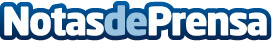 Formación Universitaria es nombrada Empresa del Año en los Premios Empresa Social 2024La institución académica Formación Universitaria fue galardonada en la Gala de los Premios Empresa Social siendo distinguida con cinco premios y dos relevantes distinciones especialesDatos de contacto:Pilar Formación Universitaria 910783595Nota de prensa publicada en: https://www.notasdeprensa.es/formacion-universitaria-es-nombrada-empresa_1 Categorias: Nacional Educación Madrid Recursos humanos Premios Actualidad Empresarial http://www.notasdeprensa.es